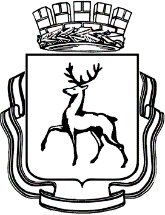 АДМИНИСТРАЦИЯ ГОРОДА НИЖНЕГО НОВГОРОДАП О С Т А Н О В Л Е Н И Е22.07.2016      № 2184В соответствии с решением городской Думы города Нижнего Новгорода от 26.10.2011 № 146 «О Положении о порядке принятия решений об установлении тарифов на услуги муниципальных предприятий и учреждений» (с изменениями от 27.07.2012 № 115) и статями 43, 54 Устава города Нижнего Новгорода администрация города Нижнего Новгорода постановляет:1.Установить с 01 сентября 2016 года тарифы на платные дополнительные образовательные услуги, оказываемые муниципальным бюджетным учреждением дополнительного образования «Дом детского творчества Нижегородского района», в соответствии с приложением к настоящему постановлению.2.Отменить с 01 сентября 2016 года пункты 1,3,4,5 постановления администрации города Нижнего Новгорода от 24.07.2015 № 1364 «Об установлении тарифов на платные дополнительные образовательные услуги, оказываемые муниципальным бюджетным образовательным учреждением дополнительного образования детей Домом детского творчества». 3. Департаменту общественных отношений и информации администрации города Нижнего Новгорода (Смирнов Д.Е.) обеспечить опубликование настоящего постановления в официальном печатном средстве массовой информации - газете «День города. Нижний Новгород».4. Департаменту правового обеспечения администрации города Нижнего Новгорода (Евсикова Е.Н.) обеспечить размещение настоящего постановления на официальном сайте администрации города Нижнего Новгорода в сети Интернет.5. Контроль за исполнением постановления возложить на заместителя главы администрации города Нижнего Новгорода Смотракову Н.Б.И.Н.Семашко439 15 66Тарифына платные дополнительные образовательные услуги, оказываемые муниципальным бюджетным учреждением дополнительного образования «Дом детского творчества Нижегородского района»Таблица № 1 Таблица № 2Таблица № 3Об установлении тарифов на платные дополнительные образовательные услуги, оказываемые муниципальным бюджетным учреждением дополнительного образования «Дом детского творчества Нижегородского района»(в редакции постановлений администрации города Нижнего Новгорода от 26.09.2017 № 4506, от 14.08.2018 № 2082, от 14.08.2019 № 2784)Об установлении тарифов на платные дополнительные образовательные услуги, оказываемые муниципальным бюджетным учреждением дополнительного образования «Дом детского творчества Нижегородского района»(в редакции постановлений администрации города Нижнего Новгорода от 26.09.2017 № 4506, от 14.08.2018 № 2082, от 14.08.2019 № 2784)Об установлении тарифов на платные дополнительные образовательные услуги, оказываемые муниципальным бюджетным учреждением дополнительного образования «Дом детского творчества Нижегородского района»(в редакции постановлений администрации города Нижнего Новгорода от 26.09.2017 № 4506, от 14.08.2018 № 2082, от 14.08.2019 № 2784)Глава администрации города С.В.Белов Приложение к постановлению администрации города от 22.07.2016 № 2184(в редакции постановлений администрации города Нижнего Новгорода от 26.09.2017 № 4506, от 14.08.2018 № 2082, от 14.08.2019 № 2784)№ п/пНаименование услугВозраст обучаю-щихсяПериод реализации образовательной программы, месяцевКоли-чество занятий в месяцКоличество занятий за период реализации образовательной программыПродол-житель-ность одного занятия, минутТариф за образовательную программу, руб.Тариф за месяц, руб.Тариф за одно занятие, руб.1Занятия в студии живописи и графикиОт 7 лет916144451800020001252Занятия в театре эстрадной песни «Возрождение»От 7 лет920180451800020001003Занятия в подготовительной группе театра эстрадной песни «Возрождение»До 7 лет91614430108001200754Занятия в объединении «Развивающее обучение для дошкольников «Совенок». Английский для малышейДо 7 лет98723099001100137,55Занятия в студии современного танца  «Акварель»От 7 лет91614445108001200756Занятия по программе «Школа Лезгинки»От 18 лет987245135001500187,57Занятия в секции СамбоОт 7 лет9242163015300170070,838Занятия в секции ДзюдоОт 7 лет9242163015300170070,839Занятия в объединении «Умелые пальчики»До 7 лет98723099001100137,510Занятия в объединении «Ландшафтный дизайн»От 7 лет31648456000200012511Занятия в объединении «Детский фитнес «Апельсин»До 7 лет98723099001100137,512Занятия в объединении «Бабушкин сундук»От 7 лет916144459900110068,7513Занятия в студии классической гитарыОт 7 лет9161444518000200012514Занятия в студии современного танцаОт 7 лет9872459000100012515Занятия в студии хореографии «Пируэт»От 7 лет98724599001100137,516Занятия в подготовительной группе студии хореографии «Пируэт»До 7 лет98723099001100137,517Занятия по программе «Белая ладья»От 7 лет9161444518000200012519Занятия в объединении «Берегиня»От 7 лет98724510800120015020Занятия в объединении «Радуга из бисера»От 7 лет916144451080012007521Занятия по программе "Говорим по-английски"От 7 лет9872459000100012522Занятия в «Школе спортивного бального танца «Студия – ПА». Подготовительный класс.До 7 лет987230117001300162,523Занятия в танцевально-спортивном  клубе «Студия – ПА». «Ансамбль» - 1 группаДо 7 лет91614430162001800112,524Занятия в танцевально-спортивном   клубе «Студия – ПА». Ансамбль - 2 группаОт 7 лет9161444518000200012525Занятия по программе "Ритмопластика»До 7 лет987230117001300162,526Занятия в изостудии «Вершок». Курс «Школа».До 7 лет987230117001300162,527Занятия в объединении «Использование природных материалов в интерьере»От 7 лет987245117001300162,528Занятия в объединении «Шаг за шагом»От 7 лет98724512600140017529Занятия в объединении «Созвучие»От 7 лет987245117001300162,530Занятия в объединении «Волшебная глина+»До 7 лет9872309000100012531Занятия по программе «Искусница»До 7 лет9872309000100012532Занятия по программе «Начальная школа рисования»До 7 лет9872309000100012533Занятия по программе «Основы робототехники».От 7 лет987245135001500187,534Занятия по программе "Прогулки по Нижнему"От 7 лет1224530030015025Занятия по дополнительной образовательной программе «Драйв стретчинг»от 15 лет98724510 800,001 200,00150,0026Занятия по дополнительной образовательной программе «Импровизация»от 11 лет9161444514 400,001 600,00100,0037Занятия по дополнительной образовательной программе «Я - художник»от 7 лет9161444518 000,002 000,00125,0038Занятия по дополнительной образовательной программе «Вершок» подготовительный классдо 7лет98723011 700,001 300,00162,5039Занятия по дополнительной образовательной программе «Вершок»«Декоративное творчество»от 7 лет98724513 500,001500,00187,5040Занятия по дополнительной образовательной программе «Развивающиеигры и упражнения»до 7 лет98723018 000,002 000,00250,0042Занятия в студии спортивного бального танца "Мастер"от 12 лет9242164518 000,002 000,0083,3343Занятия по программе "Секция "Кендо"до 7 лет9161444513 500,001 500,0093,7544Занятия по программе "Единоборства длямалышей"до 7 лет9161443012 600,001 400,0087,5045Занятия по программе декоративного творчества "Мир кукол"от 7 лет9161444512 600,001 400,0087,5046Занятия в объединении "Волшебная аппликация"до 7 лет9872309 900,001 100,00137,5047Занятия по программе «Развивающие занятия по английскому языку «Улыбка»от 7 лет9872459 900,001 100,00137,5048Занятия в «Ансамбле «Студия – ПА»: Подготовительный класс"до 7 лет98723012 600,001 400,00175,0049Занятия в «Изостудии «Вершок»: школа рисования и лепки»от 7 лет98723014 400,001 600,00200,0050Занятия в объединении «Лепка из глины»от 7 лет98724513 500,001 500,00187,5051Занятия по программе «Развитие для малышей "СОМ"до 7 лет9161443019 800,002 200,00137,5052Занятия по программе "Подготовка к школе "АБВГДейка"до 7 лет9161443018 000,002 000,00125,0053Занятия по программе "Обучение игре на гитаре "Гармония струн»от 10 лет98724513 500,001 500,00187,5054Занятия в танцевально-акробатической студии "Трюкачи"до 7 лет9872309 900,001 100,00137,5055Занятия по программе "Английский для малышей"до 7 лет98724510 800,001 200,00150,0056Занятия по программе "Графический дизайн"от 10 лет9161444515 300,001 700,00106,2557Занятия в изостудии«Волшебная кисточка». Подготовительный уровень.до 7 лет98723010 800,001 200,00150,0058Занятия в вокальнойстудии «Мечтатели»от 7 лет98724511 250,001 250,00156,2559Занятия в объединении «Развивающее обучение для дошкольников «Совенок»до 7 лет9161443029 700,003 300,00206,2560Занятия в хореографической студии «Стрекоза»до 7 лет98723011 700,001 300,00162,5061Занятия в студииспортивного бального танцаот 7 лет9161444513 500,001 500,0093,7562Занятия в студии спортивного бального танца. Старший уровеньот 12 лет9242164515 300,001 700,0070,8363Занятия в изостудии «Радуга»до 7 лет9872309 900,001 100,00137,5064Занятия в объединении "Спортивного танца «От интереса кмастерству»до 7 лет98723010 800,001 200,00150,0065Занятия в объединении «Креативный войлок»от 7 лет9161444510 800,001 200,0075,0066Занятия по вокалу «Нотка за ноткой»от 7 лет98724513 500,001 500,00187,5067Занятия по эстрадномувокалу для детейдошкольного возраста «Маленькая страна»до 7 лет98723013 500,001 500,00187,5068Занятия по программе основы вокального мастерства «Музыкальная мозаика»до7 лет98723013 500,001 500,00187,5069Занятия по программе "Развивающие занятия по английскому языку "Смайл"от 7 лет9872459 900,001 100,00137,5070Занятия в подготовительной группе изостудии «Звуки красок»от 7 лет98724510 800,001 200,00150,0071Занятия в студии современного танца«Феникс»до 7 лет98723010 800,001 200,00150,0072Занятия по программе «Пластилинка»до 7 лет9872309 900,001 100,00137,5073Занятия по программе «Глина. Теремок»от 7 лет9872459 900,001 100,00137,5074Занятия в"Танцевально-спортивном клубе «Студия-ПА». «Школа спортивного бального танца»от 7 лет98724513 500,001 500,00187,5075Занятия в "Танцевально-спортивном клубе «Студия-ПА». «Школе спортивногобального танца. Малокомплектная группа»от 7 лет98724519 800,002 200,00275,0076Занятия по программе "Кросс- стрейтч"от 7 лет98724513 500,001 500,00187,5077Занятия в изостудии «Вершок». Курс «Студия»от 7 лет98724514 400,001 600,00200,0078Занятие по программе «Подготовка к школе "Букварёнок»до 7 лет9161443019 800,002 200,00137,5079Занятия в объединении «Спортивный ирландский танец»от 7 лет98724512 600,001 400,00175,0080Занятие в театре-студии «Мы»от 7 лет98724513 500,001 500,00187,5081Занятия по программе «Моделирование, конструирование и изготовление одежды»от 7 лет98724513 500,001 500,00187,5082Занятия в объединении «Ритмическая мозаика»до 7 лет98723013 500,001 500,00187,5083Занятия в изостудии «Акварелька»от 7 лет98724510 800,001 200,00150,0084Занятия в изостудии «Акварелька+»до 7 лет98723010 800,001 200,00150,0085Занятия в танцевальной студии «Мандарин»до 7 лет9872309 900,001 100,00137,5086Занятия по программе "Перевоплощение"от 9 лет9161444513 500,001 500,0093,75№ п/пНаименование услугКоличество занятий в месяцТариф за месяц (руб.)1Занятия по программе «Первая струна»815002Занятия по программе «Алые паруса»815003Занятия по программе «Юный гитарист»815004Занятия по программе «Музыкальные ступеньки» (индивидуальные занятия)82500№п/пНаименование услугТариф за одну консультацию (руб.)1Проведение педагогом консультаций для родителей300